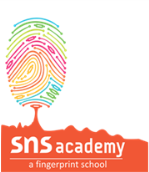 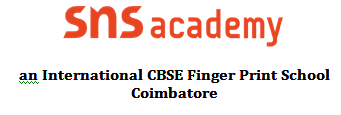 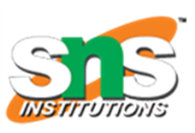 Lesson-8     चुलबुल हिरनQUESTION AND ANSWER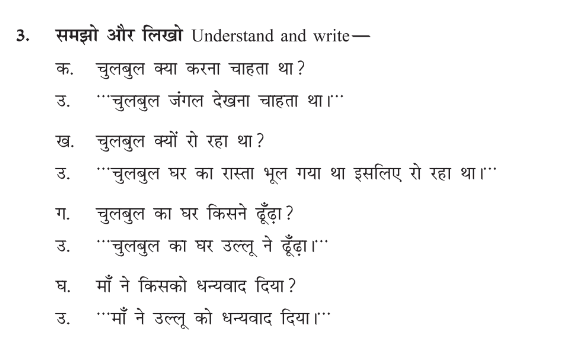 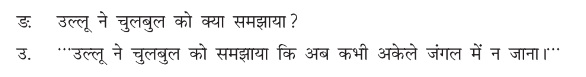 Write the name of tree in Hindi.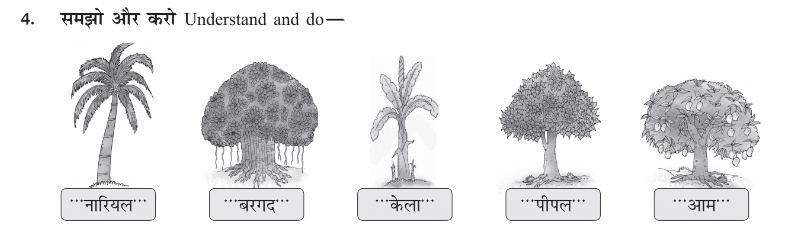                   Coconut		   Banyan		Banana		Peepal		Mango